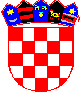 REPUBLIKA HRVATSKAKOPRIVNIČKO-KRIŽEVAČKA ŽUPANIJAOPĆINA KLOŠTAR PODRAVSKIKLASA: 940-01/23-01/04URBROJ: 2137-16-01/01-23-06Kloštar Podravski, 19. srpnja 2023.ZAPISNIK o otvaranju ponudaOvaj Zapisnik o otvaranju ponuda koristi se kao izvješće o provedbi javnog natječaja za prodaju nekretnina u vlasništvu Općine Kloštar Podravski.NAZIV I SJEDIŠTE VLASNIKA: Općina Kloštar Podravski, kralja Tomislava 2, 48 362 Kloštar Podravski, OIB: , odgovorna osoba -općinski načelnik Siniša Pavlović.PREDMET NATJEČAJA: Prodaja nekretnina u vlasništvu Općine Kloštar Podravski.DATUM POČETKA OTVARANJA PONUDA NATJEČAJA: 19. srpnja 2023.PRIKAZ PONUDITELJA NEKRETNINA PO CJELINAMA: Nekretnina 1.:
z.k. ul. br. 1545 k.o. Prugovac, označena kao:kč.br. 410- vrt kod kuće u selu, površine 356 čhv,kč.br. 747- sjenokoša u Delki, površine 601 čhv,kč.br. 1108/2-oranica u starim krčevinama, površine 1 jutro, 248 čhv,kč.br. 2293/1- oranica smrčkih u Sekilju, površine 825 čhv,kč.br. 2294 - oranica smrčkih u Sekilju, površine 522 čhv,kč.br. 2539 - oranica u krčevinama, površine 271 čhv,kč.br. 2554- oranica u krčevinama, površine 1 jutro, 1222 čhv, kč.br. 2685/59- kuća broj 69 sa štalom, štagljem i dvorištem, površine 302 čhv, vlasnički dio 1/1, po početnoj cijeni od 9.970,00 eura (slovima:devettisućadevetstosedamdeseteura).ZABILJEŽBE:    -nemaIME I PREZIME TE POTPIS OSOBA KOJE SU IZVRŠILE OTVARANJE PONUDA NATJEČAJA:Nataša Martinčević      __________________________________Ivan Čupen              ____________________________________Valentina Huđek Šantek ________________________________.PRISUTNI PONUDITELJI-nemaRed.br.IME I PREZIMEPONUDITELJAADRESAPONUĐENA CIJENAUPLATA JAMČEVINE 10%1.Josip PrilikaPetra Preradovića 8, Prugovac10.000,00997,00 EURA